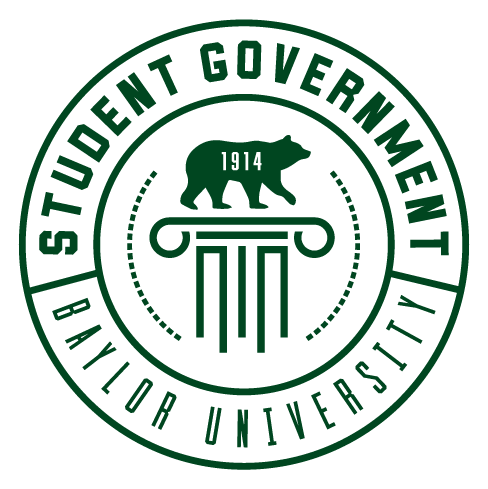 LEGISLATIVE PROPOSALWhereas:	Student Senate is elected by the student body to represent and voice the opinions of students; andWhereas:	Student Senate is a means by which students’ concerns are addressed; andWhereas: 	§3.1.6.1. of the Student Senate Bylaws currently reads as:§3.1.6.1. Members of the Diversity and Inclusion Committee shall have been a member of Senate during a prior semester. Specific exceptions to this rule may be made when appointing Senators to committees by a decision of the President of Student Senate and President Pro Tempore.and;Whereas:	The Diversity & Inclusion committee was established to advocate on behalf of the Baylor student body in order to ensure Student Senate truly represents the student population; andWhereas:	Every senator should be able to voice their opinion on the topic of diversity & inclusion, without having a previous semester of experience in senate; andWhereas:	The Student Senate committee responsible for addressing Diversity, Equity, and Inclusion is currently titled as the Diversity and Inclusion Committee; andWhereas:	Equity is a vital factor in working towards Diversity and Inclusion and should be reflected in the name of the committee; andTherefore:	Be it resolved by the 69th Legislative Session of the Baylor University Student Senate assembled that the following changes be made to the Student Senate Bylaws:§3.1.6. Diversity, Equity, and Inclusion Committee. The Diversity, Equity, and Inclusion Committee shall serve as a standing committee to monitor and modify the structure and composition of Student Senate. It shall also advocate on behalf of the Baylor student body in order to ensure Student Senate truly represents the student population. §3.1.6.1. Members of the Diversity and Inclusion Committee shall have been a member of Senate during a prior semester. Specific exceptions to this rule may be made when appointing Senators to committees by a decision of the President of Student Senate and President Pro Tempore.§3.1.6.1. Diversity Coalition Communication. The committee shall be responsible for regularly communicating with the Diversity Coalition. The two entities shall work together to coordinate programs and initiatives deemed necessary by one another. These joint initiatives are contingent on approval by the Diversity, Equity, and Inclusion committee chair.Furthermore:	A copy of this resolution will be sent to Katy Crawford, Internal Vice President; Gracie Kelliher, Student Body President; Bethel Tesfai, Senate Diversity and Inclusion Chair.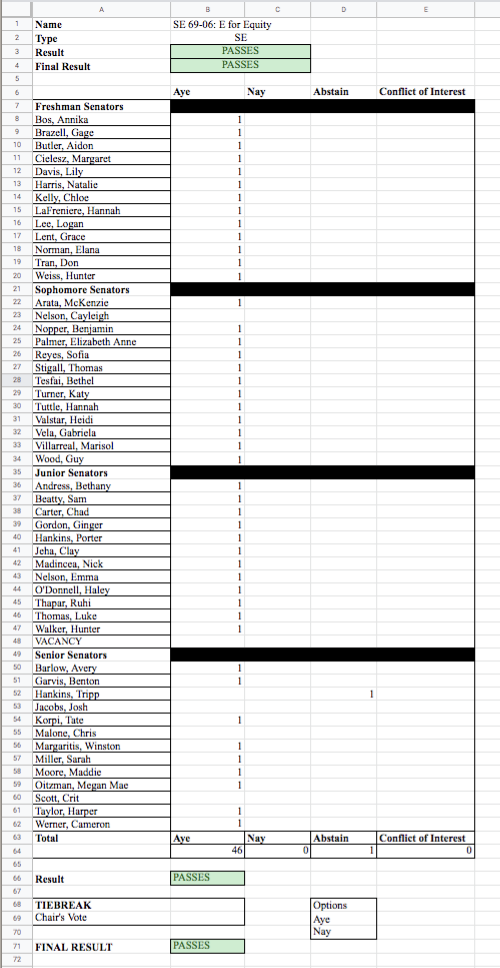 